Publicado en La Algaba, Sevilla el 10/08/2021 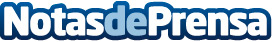 Fersay pone en marcha un nuevo corner en La Algaba, SevillaFersay, cumplió 42 años el pasado mes de Junio y tiene previstas muchas aperturas en lo que queda de añoDatos de contacto:Pura de RojasALLEGRA COMUNICACION91 434 82 29Nota de prensa publicada en: https://www.notasdeprensa.es/fersay-pone-en-marcha-un-nuevo-corner-en-la Categorias: Nacional Franquicias Andalucia Emprendedores Consumo http://www.notasdeprensa.es